 Szkoła Podstawowa nr 26 im. A. Struga w KrakowieZapisy do świetlicy:I  termin  do dnia 30 czerwca 2020 r.        II termin do dnia 04 września 2020 r.WNIOSEK O PRZYJĘCIE DZIECKA DO ŚWIETLICY SZKOLNEJ SZKOŁY PODSTAWOWEJ NR 26 W KRAKOWIEProszę o przyjęcie mojego syna/córki…………………………………………klasa .............. do świetlicy szkolnej w roku szkolnym 2020/2021.I. Imię i nazwisko dziecka: ................................................................................................Data i miejsce urodzenia:.............................................................................................................Adres zamieszkania: ....................................................................................................................II. Imię i nazwisko matki: ...................................................................................................Adres zamieszkania: .....................................................................................................................Telefon kontaktowy:......................................................................................................................III. Imię i nazwisko ojca:………………………..................................................................Adres zamieszkania: .....................................................................................................................Telefon kontaktowy: .....................................................................................................................IV. Godziny przebywania dziecka w świetlicy:...................................................V. Uzasadnienie  przyjęcia dziecka do świetlicy - oświadczenie rodziców:Oświadczam, że niezbędnym jest zapewnienie  mojemu dziecku opieki świetlicowej  z powodu czasu pracy zawodowej rodziców. Miejsce i godziny oraz telefon do pracy matki…………………………………………………………………………………………………………………………………………..Miejsce i godziny oraz telefon do pracy ojca………………………………………………………………………………………………………………………………………………Kraków, dnia ……………………….                                       ………………………………………                                                                                                               Czytelny podpis matki                                                                                                    ………………………………………                                                                                                               Czytelny podpis ojcaV. Dane o zdrowiu dziecka ( okulary, aparaty, choroba, przyjmowane leki, inne mające wpływ na proces opiekuńczy w szkole):………………………………………………………………………………………………………………………………………………………………………………………………………………………………………………………………………………………………………………………………………………VI. Podstawowe zasady organizacji opieki w świetlicy szkolnej.1. Wychowawca przejmuje opiekę nad dzieckiem, które zgłosiło swoją obecność u wychowawcy świetlicy i zostało zarejestrowane w e-dzienniku. Nie dopuszcza się możliwości samowolnego opuszczania zajęć świetlicowych przez ucznia w czasie, gdy powinien pozostawać pod opieką wychowawcy świetlicy .2. Rodzice lub upoważnione osoby odbierają dziecko ze świetlicy,  nie umawiają się z nim na oczekiwanie w holu lub przed szkołą.3. W przypadku odbierania dziecka ze świetlicy przez inne osoby niż rodzice, wymagane jest pisemne upoważnienie od rodziców.4. W przypadku samodzielnego powrotu dziecka do domu, wymagane jest pisemne oświadczenie rodzica.5. Rodzice zobowiązani są przestrzegać godzin pracy świetlicy ( 07:00 – 17:00) . W razie nie odebrania dziecka ze świetlicy w godzinach jej pracy oraz braku kontaktu z rodzicami, dziecko może być przekazane pod opiekę odpowiednim organom.6. Osobie nieupoważnionej lub będącej pod wpływem środków psychoaktywnych/alkoholu wychowawca może odmówić przekazania dziecka.7. Rodzice pisemnie powiadamiają wychowawcę świetlicy o dodatkowych zajęciach pozalekcyjnych (nazwa, harmonogram, nazwisko prowadzącego), na które uczęszcza dziecko w czasie godzin pracy świetlicy, wszelkich zmianach mających wpływ na opiekę nad dzieckiem, zawiadamiają o zmianie numeru telefonu kontaktowego.8.  Uczniów obowiązują zasady bezpiecznego korzystania z opieki świetlicowej i funkcjonowania w grupie rówieśniczej (zgłaszanie przyjścia, wyjścia ze świetlicy, kulturalne zachowanie, przestrzeganie norm społecznych). 9. Wychowawca zgłasza swoje uwagi i spostrzeżenia dotyczące zachowania dziecka  w świetlicy                         nauczycielom w momencie oceny ich zachowania.10. Pozostałe elementy pracy świetlicy zawarte są w Regulaminie świetlicy. VII . Oświadczam, że będę odbierał dziecko osobiście oraz upoważniam do jego odbierania niżej wymienione osoby.1....................................................................................................................................................................2....................................................................................................................................................................3...................................................................................................................................................................	4.…………………………………………………………………………………………………………..	Klauzula:Świadomy/a  odpowiedzialności karnej za podanie nieprawdziwych danych ( zgodnie z art.233 kk ) oświadczam, że podane przeze mnie dane i informacje są zgodne ze stanem faktycznym.Kraków, dnia .................................                               .............................................................                                                                                                                                  Podpis rodzicaDziękujemy za wypełnienie karty. Informacje zostaną wykorzystane do zapewnienia Państwa dziecku jak najlepszych warunków pobytu w naszej świetlicy.DECYZJA KOMISJI KWALIFIKACYJNEJ Komisja kwalifikacyjna pozytywnie/negatywnie* rozpatrzyła wniosek o przyjęcie ucznia ……………………………………………..…………………………………………………………do świetlicy szkolnej działającej w Szkole Podstawowej nr 26 w Krakowie.…………………………………………………………………………………….* niepotrzebne skreślićPodstawa prawna: Ustawa z 14 grudnia 2016 r. – Prawo oświatowe (Dz.U. z 2017 r. poz. 59) – art. 98 ust. 1 pkt 25, art. 106.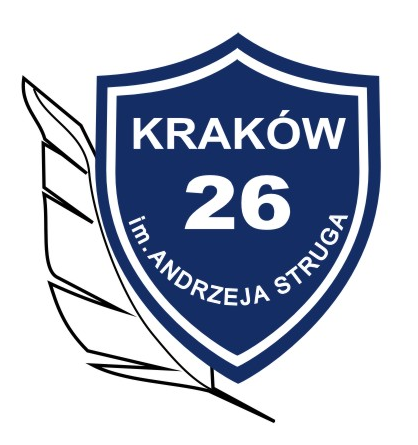 